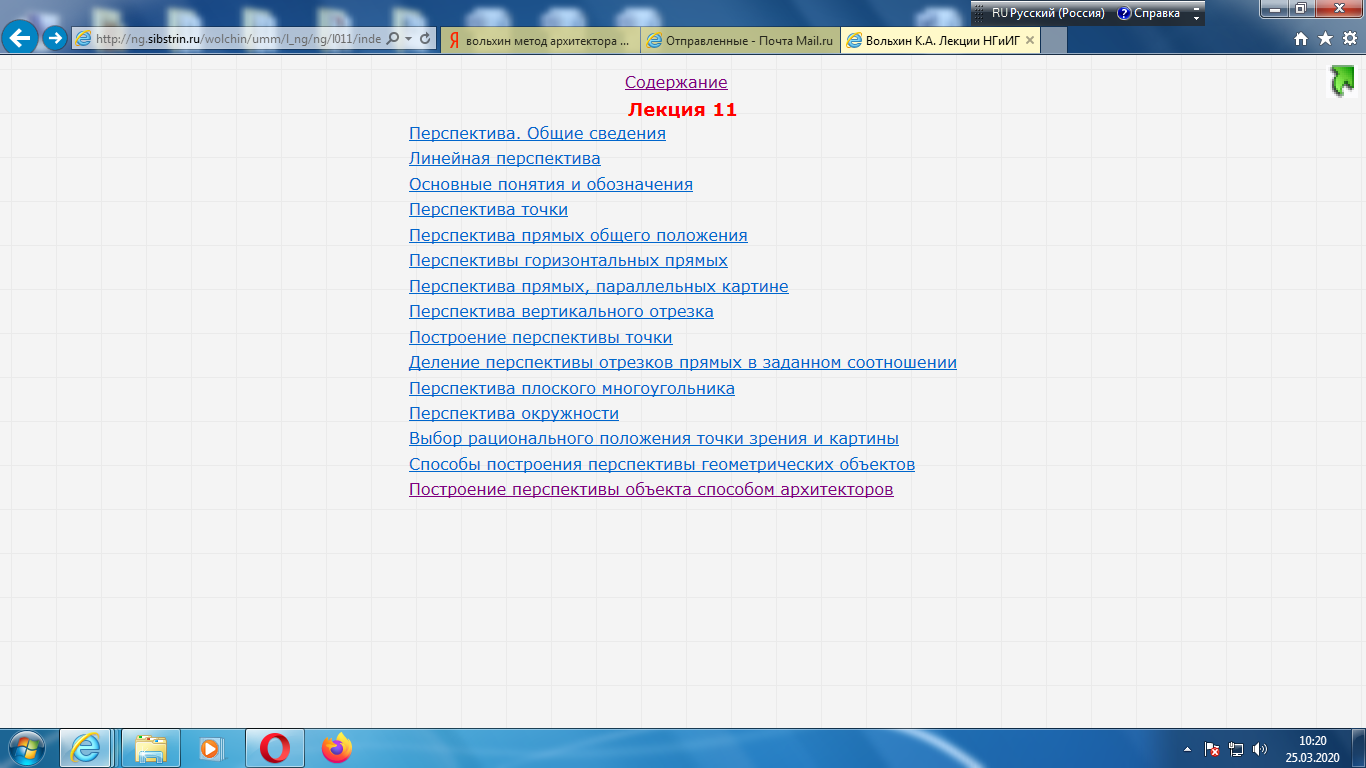 Варианты задания 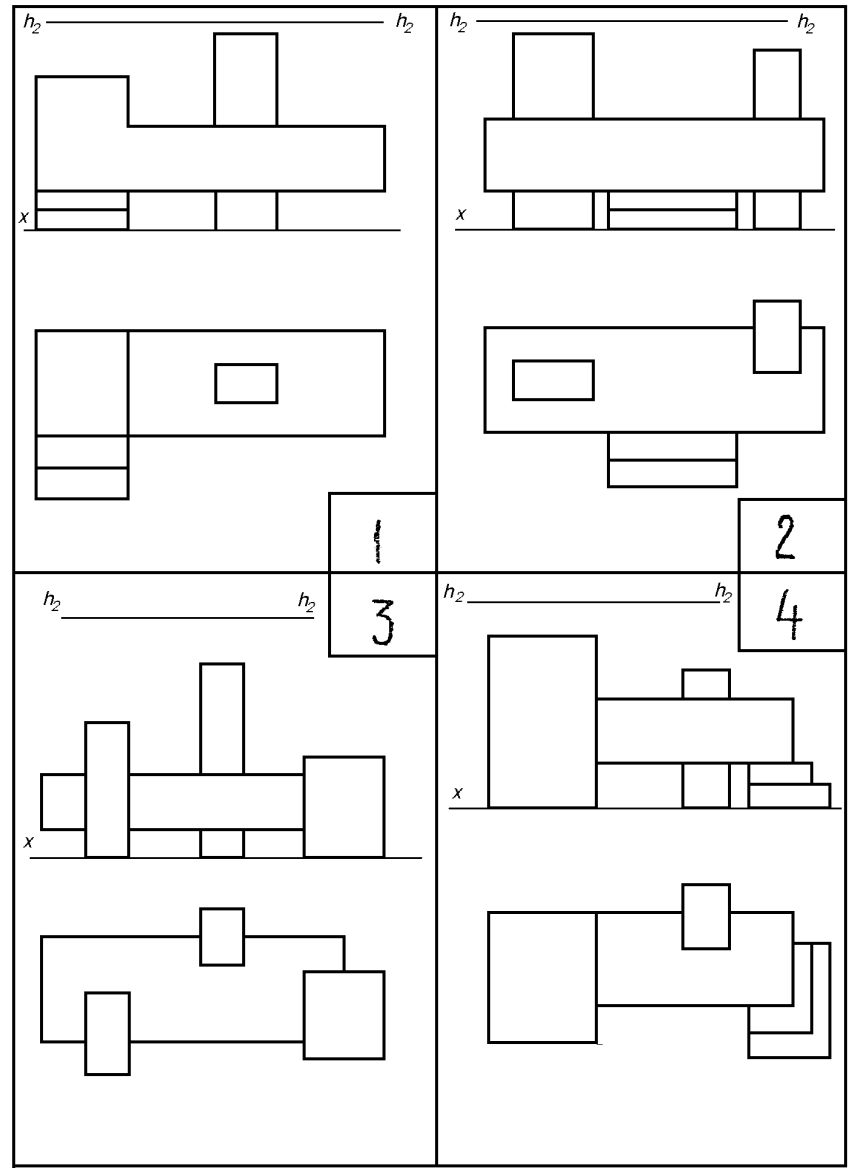 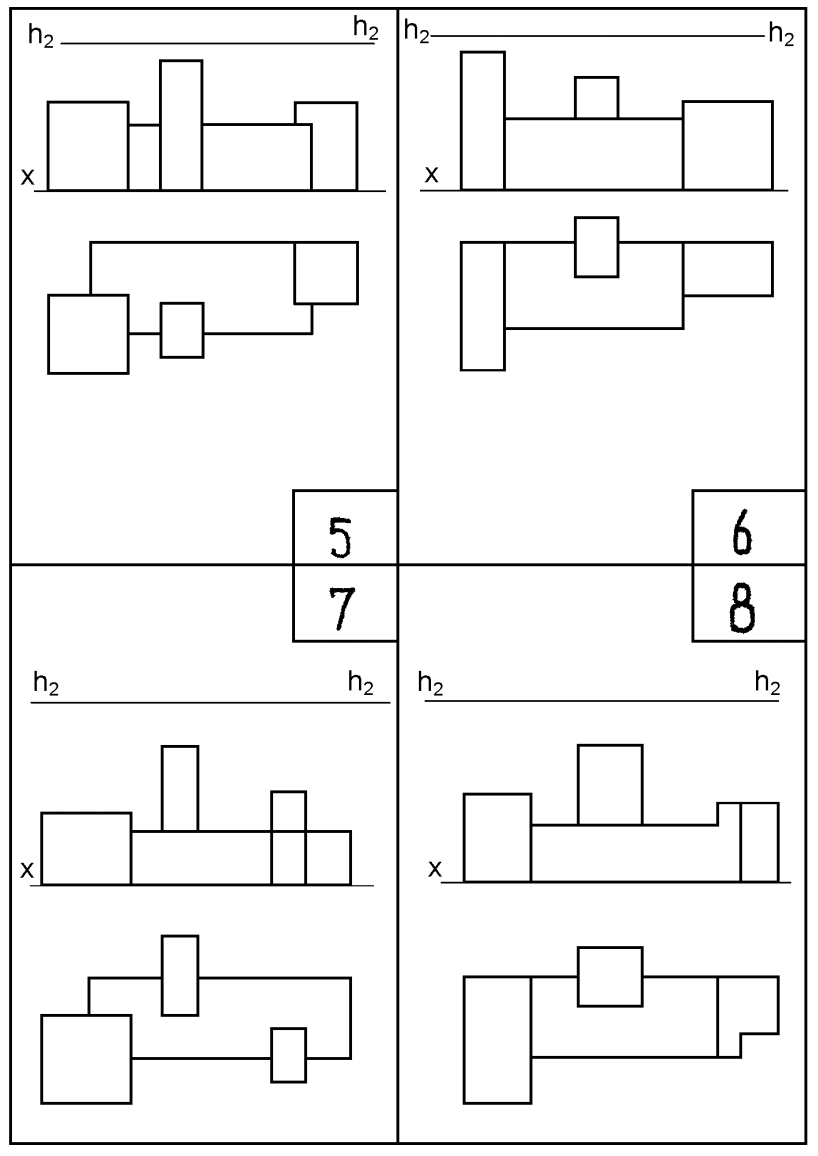 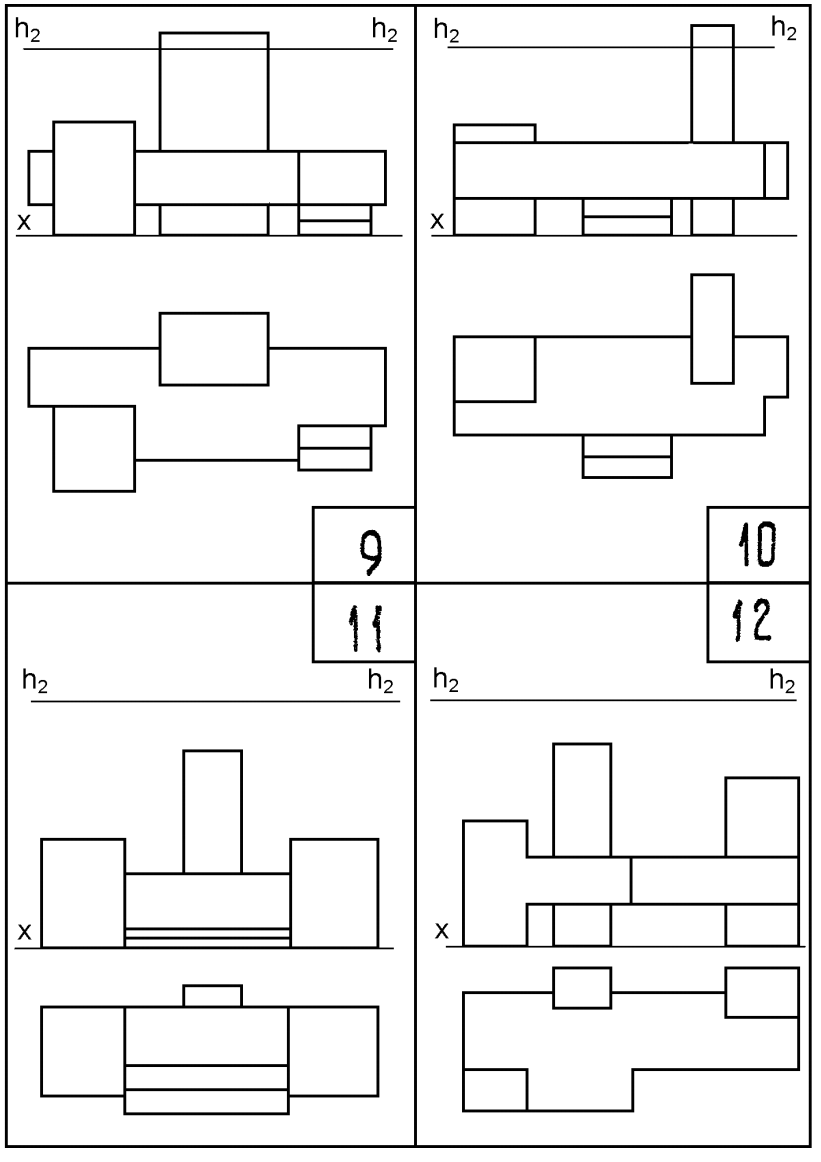 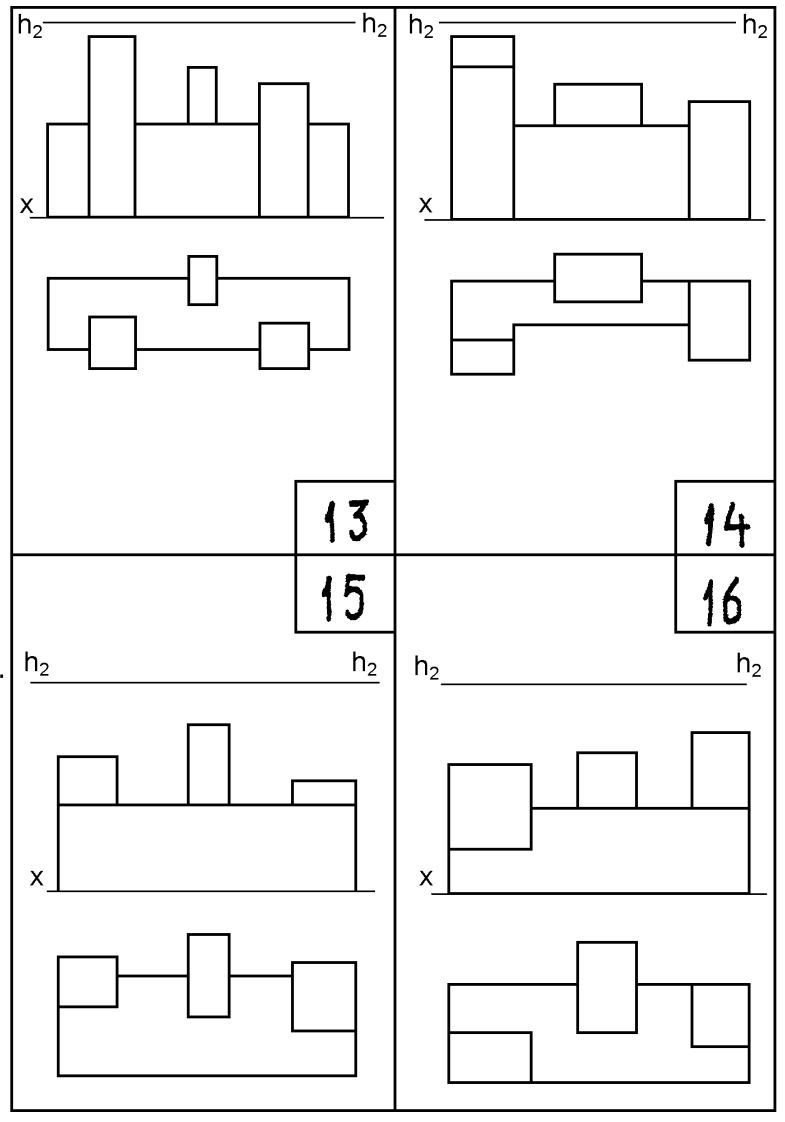 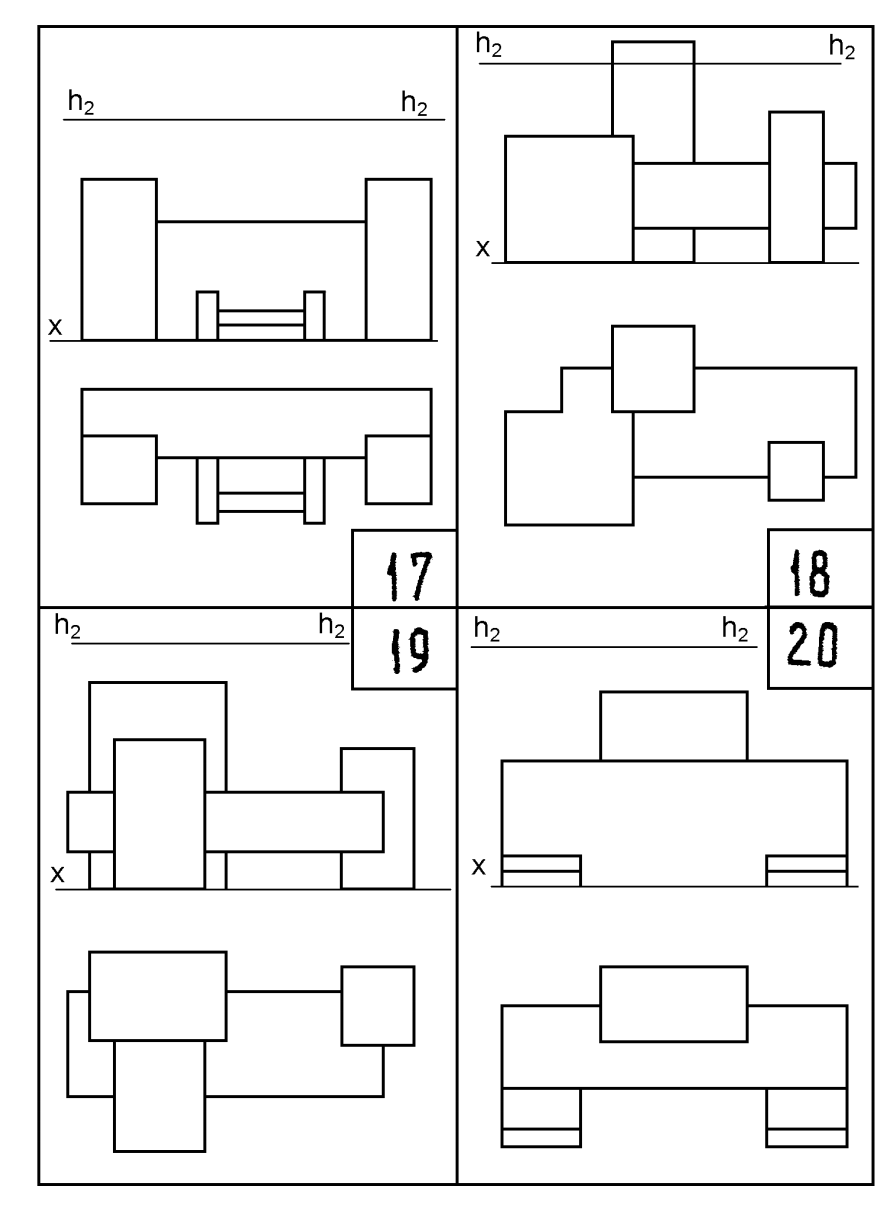 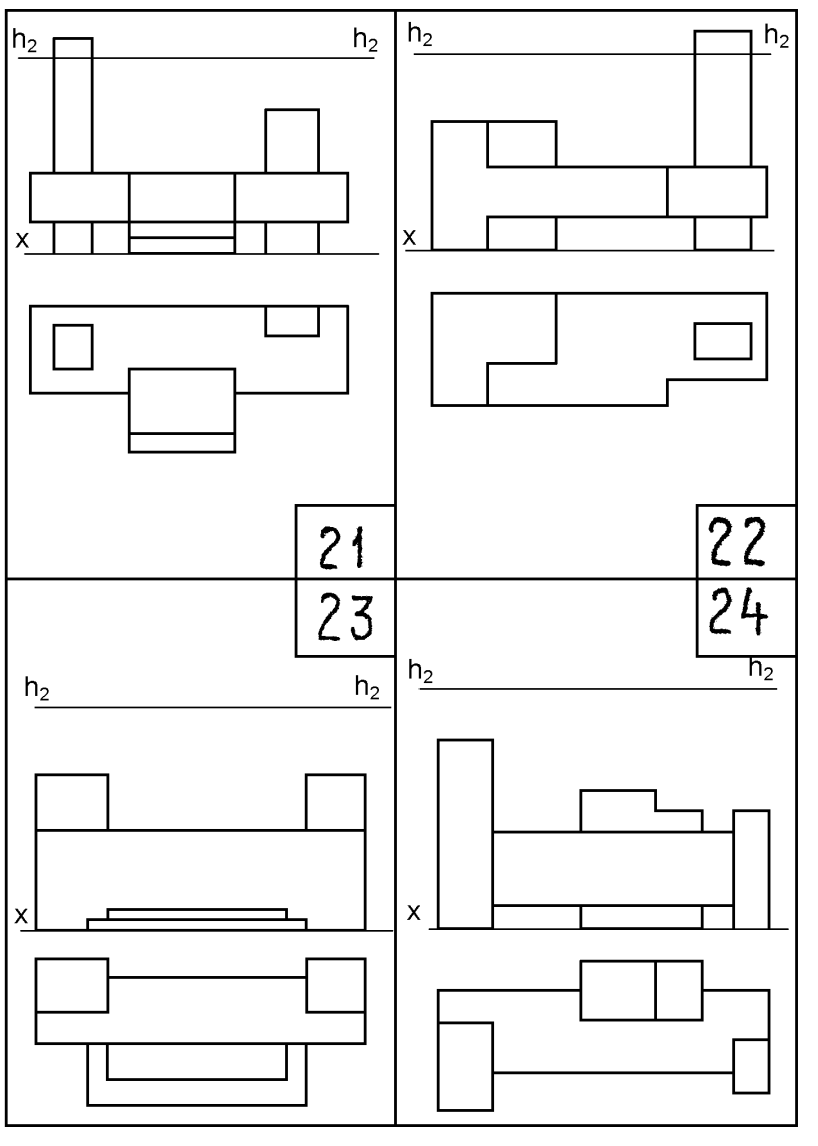 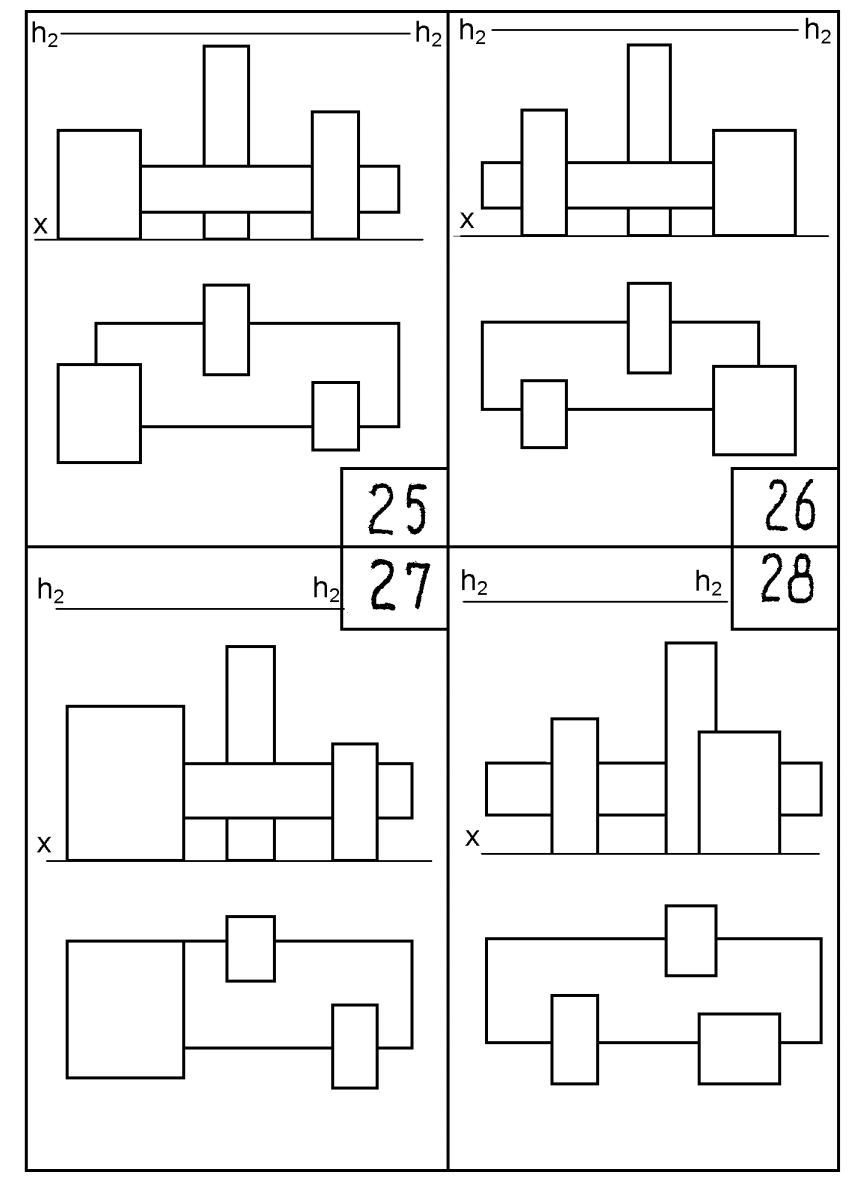 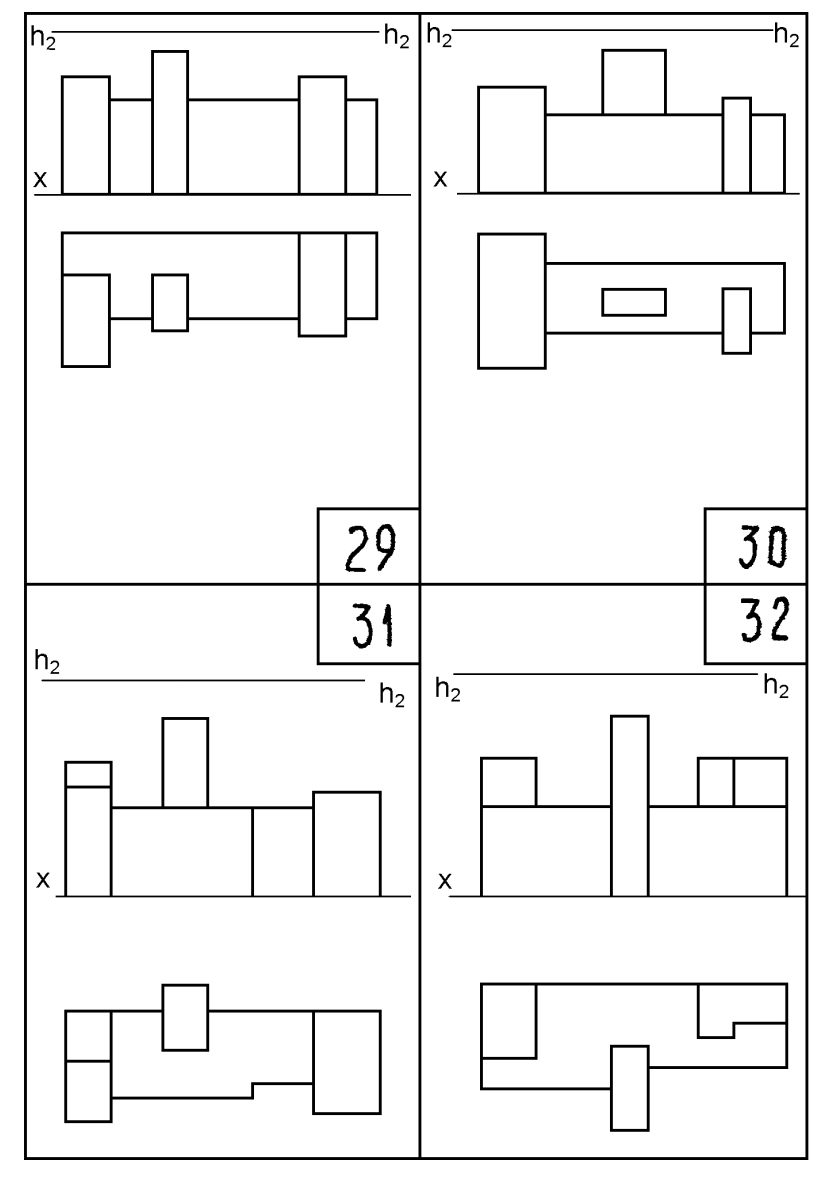 